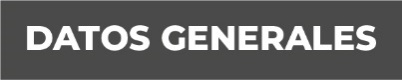 Nombre Adalberto Contreras AcostaGrado de Escolaridad Maestro en DerechoCédula Profesional (Licenciatura) 4999614Teléfono de Oficina 296-974-2059Correo Electrónico 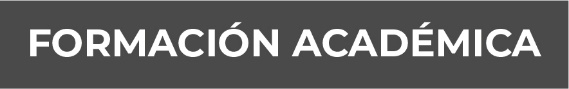 2001-2005Universidad Hernán Cortes” Estudios de Licenciatura en Derecho.2006-2008Maestría en Derecho procesal Penal y Criminología, Centro Mexicano de Estudios de Posgrado, Ubicada en la Ciudad de Xalapa, Veracruz.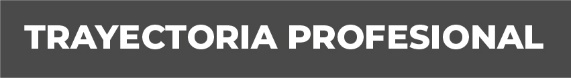 Profesional2007-2010 Oficial Secretario, Procuraduría General de Justicia Jurídica del Estado de Veracruz. 2011-2014 Agente del Ministerio Público Especializado en Adolescentes, Procuraduría General de Justicia Jurídica del Estado de Veracruz. 2015- Actual Fiscal Especializado en Adolescentes, Fiscalía General del Estado de Veracruz Con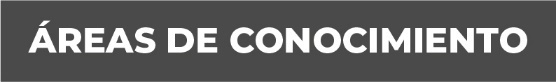 Derecho ConstitucionalDerecho AdministrativoDerecho CivilDerecho PenalDerecho Laboral